Creative Digital Media Production Unit 8: Lesson 3What might an organisation that operates over many countries be called?What are the characteristics of this type of organisation?What might an organisation that operates over many countries be called?Get some pictures of example organisations...What are the characteristics of this type of organisation?What are the characteristics of local media?Get some pictures of example organisations...What are the characteristics of community media?Get some pictures of example organisations...Write down definitions for...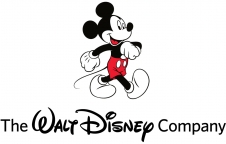 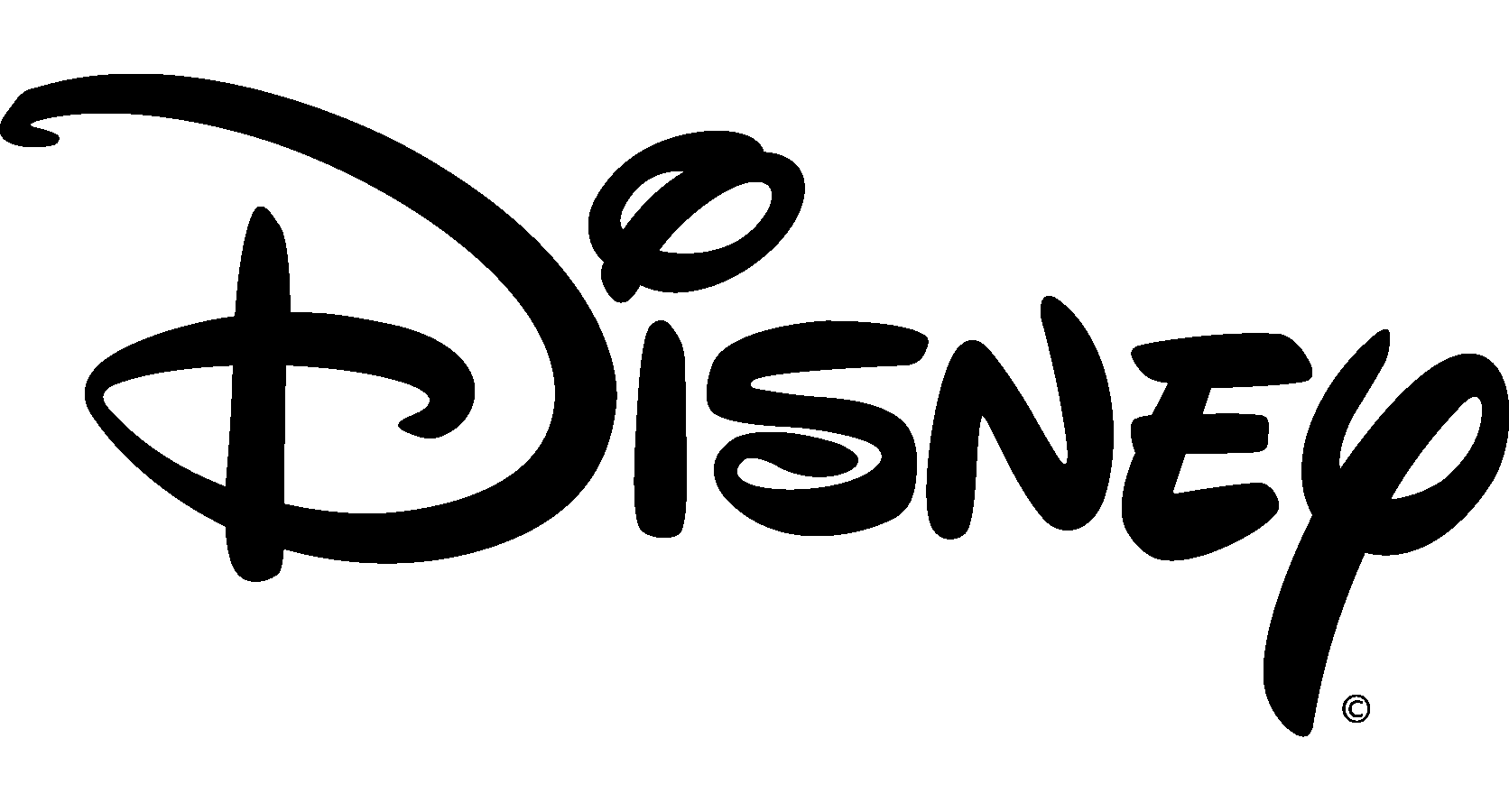 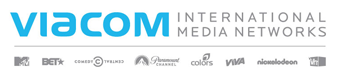 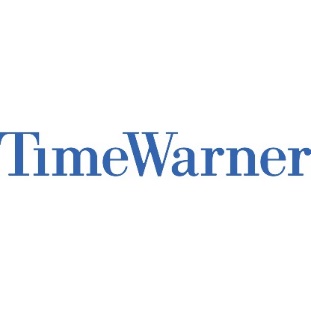 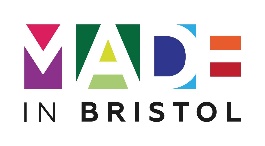 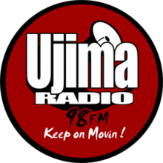 Vertical IntegrationHorizontal IntegrationThis is where an organisation owns companies throughout the production process.Organisations that own more than one company across a media sector(s).